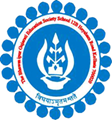 THE BGES SCHOOL (ICSE)12B, HEYSHAM ROADKOLKATA- 700020LIST OF STUDENTS AND BOOKS OVERDUE FOR RETURN BEING CHARGED LATE FEES AS ON MONDAY 28th   Nov’ 2016.LIBRARIANNikhil Nandy28/11/2016 ISSUE DATERETURN DATEBOOK NAMEREGN NO.STUDENT’S NAMECLASS21-0705-08AAKASH KE TARI DHARTI KE PHOOL1946VIDHI SHAHVII19-0904-10PERSEUS DESTINY'S CALL2897YASH RAMANIIV21-0906-10ALADDIN AND THE MAGIC LAMP2341DISHA CHAKRABARTYIII10-1125-11MORTIMER SAYS NOTHING2281LAKSH GUPTAV